        КАРАР                                       №  21                     РЕШЕНИЕ «10» ноябрь   2015й.                                              «10»  ноября   2015г.Об обращении в Центральную избирательную комиссию Республики Башкортостан о возложении полномочий избирательной комиссии сельского поселения  Еремеевский  сельсовет муниципального района Чишминский район Республики Башкортостан на территориальную избирательную комиссию муниципального района Чишминский район Республики БашкортостанРеспублики Башкортостан о возложении полномочий избирательной комиссии муниципального района Чишминский район Республики Башкортостан на территориальную избирательную комиссию муниципального района Чишминский район Республики башкортсотан  Руководствуясь пунктом 4 статьи 24 Федерального закона «Об основных гарантиях прав и права на участие в референдуме граждан Российской Федерации», частью 3 статьи 23 Кодекса Республики Башкортостан о выборах, статьей 21 Устава сельского поселения  Еремеевский  сельсовет муниципального района Чишминский район Республики БашкортостанСовет  сельского поселения  Еремеевский  сельсовет муниципального  района Чишминский район Республики  Башкортостан  решил:1. Просить Центральную избирательную комиссию Республики Башкортостан возложить полномочия избирательной комиссии сельского поселения  Еремеевский  сельсовет муниципального района Чишминский район Республики Башкортостан на территориальную избирательную комиссию муниципального района Чишминский район Республики Башкортостан, формирующуюся в декабре 2015 года.2. Направить настоящее решение в Центральную избирательную комиссию Республики Башкортостан.Республики Башкортостан о возложении полномочий избирательной комиссии муниципального района Чишминский район Республики Башкортостан на территориальную избирательную комиссию муниципального района Чишминский район Республики башкортсотан  Глава сельского поселенияЕремеевский сельсоветмуниципального районаЧишминский районРеспублики Башкортостан                                                          В.М.КарачуринаБаШКортостан  РеспубликАҺы          ШишмӘ районы    МУНИЦИПАЛЬ РАЙОНЫныҢ         ӢӘРМИ АУЫЛ СОВЕТЫ   ауыл биЛӘмӘҺе   СОВЕТЫ     452172, Йәрми  ауылы, Ẏзәк  урам, 18тел.: 2-47-00, 2-47-41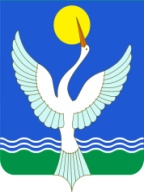                     СОВЕТ СЕЛЬСКОГО ПОСЕЛЕНИЯ  ЕРЕМЕЕВСКИЙ сельсоветМУНИЦИПАЛЬНОГО РАЙОНАЧишминскИЙ районРЕСПУБЛИКИ БАШКОРТОСТАН452172, с.Еремеево,  ул.Центральная, 18тел.: 2-47-00, 2-47-41